111學年度第一學期平和國中特教宣導活動學習單一、透過影片（1）影片一：https://www.youtube.com/watch?v=H6YBpCyq6zg（2）影片二：https://www.youtube.com/watch?v=9z-7gFHk9yA二、是非題，對的O，錯的X：1、(    ) ADHD（英文：Attention Deficit Hyperactivity Disorder，注意力不足過動症）是一種神經發展障礙。患有ADHD的孩子在各方面智能都與其他孩子一樣，但跟同年齡的孩子相比，對自我的控制力較低。一旦發現目標就會立即行動、卻難以持續付出努力，要比別人花更多的時間才能成為成熟的大人。2、(    )  ADHD 的孩子大腦的執行功能無法好好運作，他們通常會具有注意力不足、過動、衝動這 3 項特徵，在全部的孩子裡約有 5％ 會出現 ADHD 症狀，尤其是在男孩身上比較常見，約為女孩的 4∼5 倍。三、簡答題如果班上有注意力不足過動症的同學，請問你可以怎麼幫助他？1、＿＿＿＿＿＿＿＿＿＿＿＿＿＿＿＿＿＿＿＿＿＿＿＿＿＿＿＿2、＿＿＿＿＿＿＿＿＿＿＿＿＿＿＿＿＿＿＿＿＿＿＿＿＿＿＿＿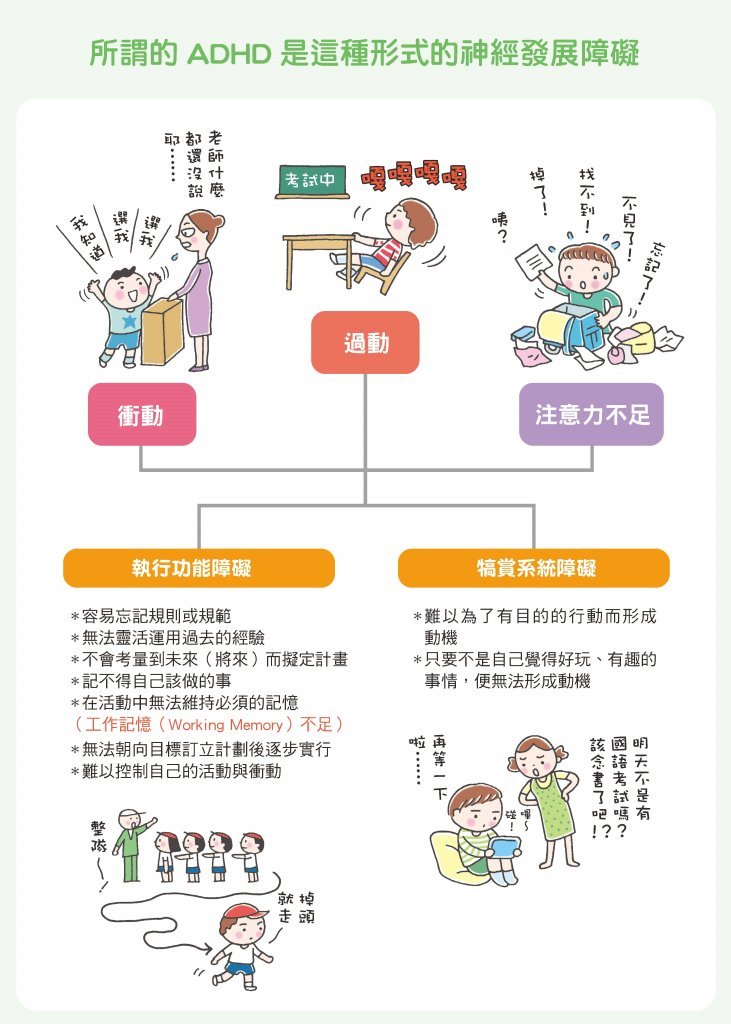 